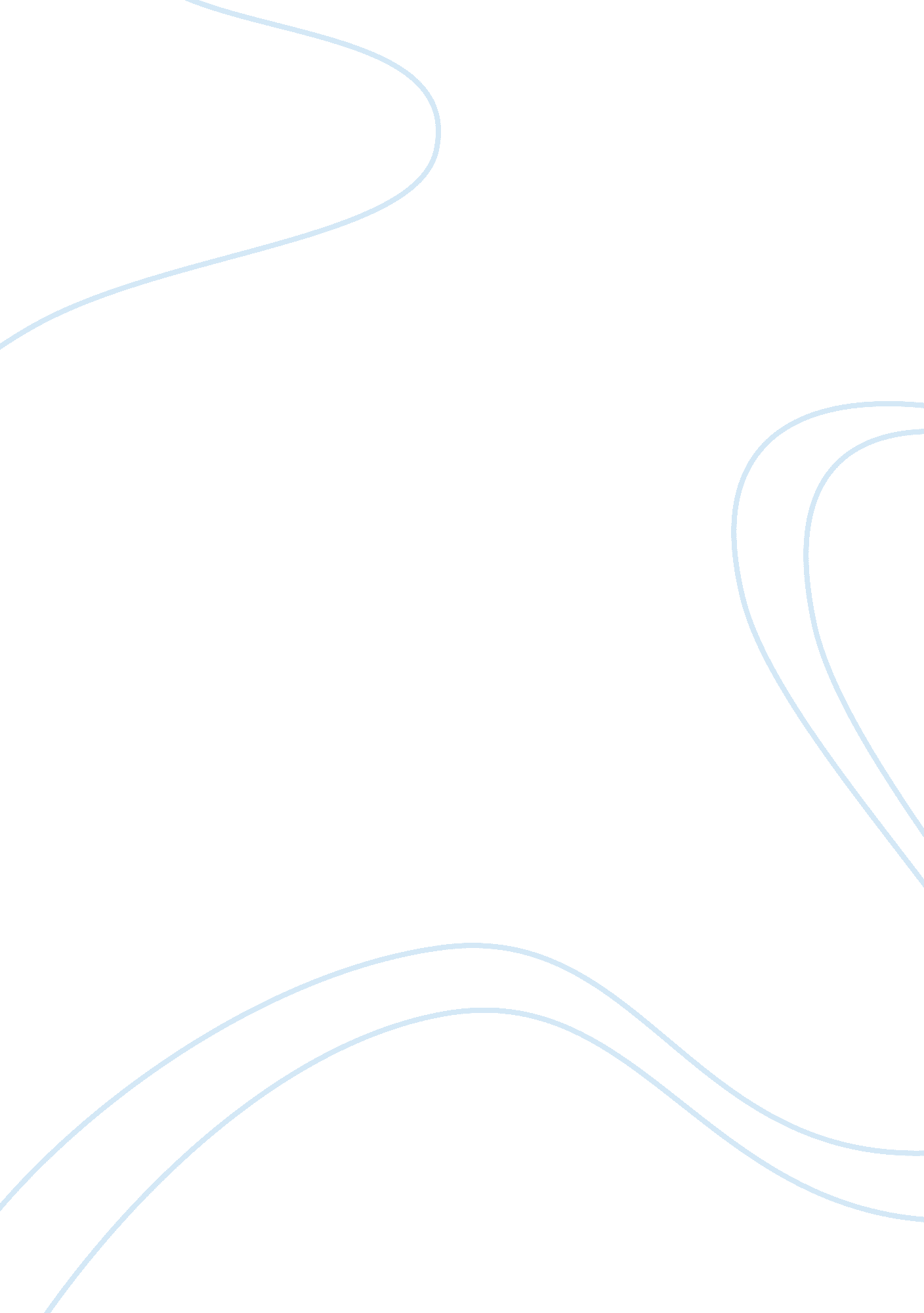 America, for god’s sake essayCountries, United States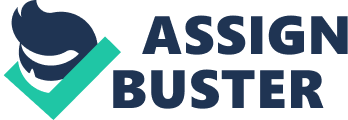 Rall writes: “ Americans aren’t just cruel and inconsiderate to the rest of the world. They treat each other like crap, too. ” Was that their God-given right? While it is true that God gave civil rights and liberties to the believers, it is also a fact that He did not wish for Americans to abuse or steal other people’s civil rights and liberties. Besides, God is misconstrued by America as it stands today. Abrahamic faiths did not sanction homosexual marriages, nor did God ever ask the Jews, Christians and Muslims to kill innocent people. Acknowledging God as the source of American civil rights and liberties is perfectly logical. It is good to believe that Americans believe in God, so therefore God would be kind to them. Believing that God is the source of American culture is also a serene thought. The real fallacy, however, lies in the fact that God has demanded obedience to His laws, as per the Bible, the book that the Americans claim to have found God through. Have Americans lost their civil rights and liberties by being “ cruel and inconsiderate (Rall)? ” Millions of Americans are craving decent healthcare nowadays, but the United States government has wasted its precious resources on murders of the innocent in Afghanistan and Iraq. If America’s cultural strength lay in the acknowledgement of God as the source of American civil rights and liberties – the fact that millions of Americans lack sufficient resources to buy healthcare reveals that the cultural strength of America is now lost. As America faces a deep economic slump, the strength of yesteryears appears as weakness. Has God turned His back on America, seeing that Americans do not have adequate resources nowadays to enjoy all the liberties they had previously enjoyed? Hordes of Americans debate murders of the innocent and homosexual marriages. In the process, they doubt whether the Bible is true. Clearly going against Biblical commands – a large part of America seems to have forgotten God as the source of American civil rights and liberties. Perhaps God is referring to all that is happening in America and the poor decisions of the U. S. government as civil disobedience. After all, Judeo-Christian values had always informed Americans that God demands obedience to Him in exchange for the rights He had freely bestowed on America. Then again, Americans may believe in God without necessarily trusting the Bible. At the same time, however, reality is that Americans would not know God except by way of the Bible. If America’s cultural strength lies in belief in God, it is essential to know God. By asserting that American cultural strength lies in God, asserters are maintaining their claim that they know God through the Bible. If knowledge of the Bible is lost to the Americans, however, another argument is necessitated. After all, God had certainly not asked the Americans to be “ cruel and inconsiderate (Rall). By forgetting God as everything apart from the grantor of civil rights and liberties, America seems to have lost its culture to boot. Why else is the U. S. government unable to resolve healthcare problems here and now? Indeed, American cultural strength lies in awareness of God as the all-encompassing personality He is. Moreover, according to the conservative argument, by returning to the source of their cultural strength, that is, the Bible, the Americans of 2008 and beyond may seek to regain their lost civil rights and liberties. 